免報請備查施放之舞臺煙火運出陳報書範例陳報日期：○年○月○日○時○分單位名稱：○○○股份有限公司　　　　　　　　聯絡人：○○○聯絡地址：○○市○○區○○路○段○○號聯絡電話：XX-XXXXXXXX單位大小章：１、舞臺煙火資料備註：１、來源係屬輸入者請檢附輸入許可文件影本，製造者請檢附合格工廠證明文件。２、規格：指舞臺煙火之尺寸（以公分為單位填寫）。３、性能：指舞臺煙火之效果時間、高度及半徑２、專業爆竹煙火施放作業場所平面圖暨配置圖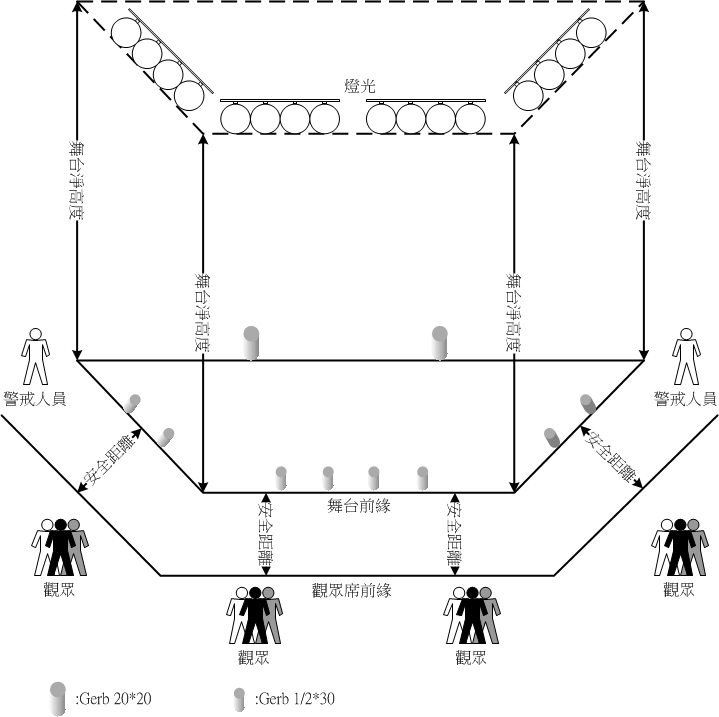 ３、公共意外責任保險資料（如附件○）４、專業爆竹煙火施放及作業人員名冊※請就本案舞臺煙火之施放情形，擇一勾選：□施放場所屬「消防法」第14條之1第1項規定之供公眾使用建築物或中央主管機關公告之場所，且舞臺煙火之施放係以產生火焰、火花或火星等於空間內快速移動施放之表演活動，已另依前述規定檢附明火表演申請書，並取得許可在案(許可日期、文號：　　　　　　　　　　　　)。□本案舞臺煙火之施放未涉上述情事，無須申請明火表演許可。※請就本案舞臺煙火之施放情形，擇一勾選：□施放場所屬「消防法」第14條之1第1項規定之供公眾使用建築物或中央主管機關公告之場所，且舞臺煙火之施放係以產生火焰、火花或火星等於空間內快速移動施放之表演活動，已另依前述規定檢附明火表演申請書，並取得許可在案(許可日期、文號：　　　　　　　　　　　　)。□本案舞臺煙火之施放未涉上述情事，無須申請明火表演許可。※請就本案舞臺煙火之施放情形，擇一勾選：□施放場所屬「消防法」第14條之1第1項規定之供公眾使用建築物或中央主管機關公告之場所，且舞臺煙火之施放係以產生火焰、火花或火星等於空間內快速移動施放之表演活動，已另依前述規定檢附明火表演申請書，並取得許可在案(許可日期、文號：　　　　　　　　　　　　)。□本案舞臺煙火之施放未涉上述情事，無須申請明火表演許可。※請就本案舞臺煙火之施放情形，擇一勾選：□施放場所屬「消防法」第14條之1第1項規定之供公眾使用建築物或中央主管機關公告之場所，且舞臺煙火之施放係以產生火焰、火花或火星等於空間內快速移動施放之表演活動，已另依前述規定檢附明火表演申請書，並取得許可在案(許可日期、文號：　　　　　　　　　　　　)。□本案舞臺煙火之施放未涉上述情事，無須申請明火表演許可。※請就本案舞臺煙火之施放情形，擇一勾選：□施放場所屬「消防法」第14條之1第1項規定之供公眾使用建築物或中央主管機關公告之場所，且舞臺煙火之施放係以產生火焰、火花或火星等於空間內快速移動施放之表演活動，已另依前述規定檢附明火表演申請書，並取得許可在案(許可日期、文號：　　　　　　　　　　　　)。□本案舞臺煙火之施放未涉上述情事，無須申請明火表演許可。※請就本案舞臺煙火之施放情形，擇一勾選：□施放場所屬「消防法」第14條之1第1項規定之供公眾使用建築物或中央主管機關公告之場所，且舞臺煙火之施放係以產生火焰、火花或火星等於空間內快速移動施放之表演活動，已另依前述規定檢附明火表演申請書，並取得許可在案(許可日期、文號：　　　　　　　　　　　　)。□本案舞臺煙火之施放未涉上述情事，無須申請明火表演許可。※請就本案舞臺煙火之施放情形，擇一勾選：□施放場所屬「消防法」第14條之1第1項規定之供公眾使用建築物或中央主管機關公告之場所，且舞臺煙火之施放係以產生火焰、火花或火星等於空間內快速移動施放之表演活動，已另依前述規定檢附明火表演申請書，並取得許可在案(許可日期、文號：　　　　　　　　　　　　)。□本案舞臺煙火之施放未涉上述情事，無須申請明火表演許可。※請就本案舞臺煙火之施放情形，擇一勾選：□施放場所屬「消防法」第14條之1第1項規定之供公眾使用建築物或中央主管機關公告之場所，且舞臺煙火之施放係以產生火焰、火花或火星等於空間內快速移動施放之表演活動，已另依前述規定檢附明火表演申請書，並取得許可在案(許可日期、文號：　　　　　　　　　　　　)。□本案舞臺煙火之施放未涉上述情事，無須申請明火表演許可。活動名稱○○○演唱會施放專業爆竹煙火○○○演唱會施放專業爆竹煙火○○○演唱會施放專業爆竹煙火○○○演唱會施放專業爆竹煙火○○○演唱會施放專業爆竹煙火○○○演唱會施放專業爆竹煙火○○○演唱會施放專業爆竹煙火施放地點名稱、地址名　稱○○○體育場○○○體育場○○○體育場○○○體育場○○○體育場○○○體育場施放地點名稱、地址地　址○○市○○區○○路○段○○號○○市○○區○○路○段○○號○○市○○區○○路○段○○號○○市○○區○○路○段○○號○○市○○區○○路○段○○號○○市○○區○○路○段○○號施放時間○年○月○日○時○分至○時○分○年○月○日○時○分至○時○分○年○月○日○時○分至○時○分○年○月○日○時○分至○時○分○年○月○日○時○分至○時○分○年○月○日○時○分至○時○分○年○月○日○時○分至○時○分儲存地點名稱、地址及倉庫代號名　稱○○○股份有限公司○○工廠○○號倉庫○○○股份有限公司○○工廠○○號倉庫○○○股份有限公司○○工廠○○號倉庫○○○股份有限公司○○工廠○○號倉庫○○○股份有限公司○○工廠○○號倉庫○○○股份有限公司○○工廠○○號倉庫儲存地點名稱、地址及倉庫代號地　址○○縣○○鄉○○路○段○○號○○縣○○鄉○○路○段○○號○○縣○○鄉○○路○段○○號○○縣○○鄉○○路○段○○號○○縣○○鄉○○路○段○○號○○縣○○鄉○○路○段○○號預定運出儲存地點時間○年○月○日○時○分○年○月○日○時○分○年○月○日○時○分○年○月○日○時○分○年○月○日○時○分○年○月○日○時○分○年○月○日○時○分預定運抵施放地點時間○年○月○日○時○分○年○月○日○時○分○年○月○日○時○分○年○月○日○時○分○年○月○日○時○分○年○月○日○時○分○年○月○日○時○分運輸經過路線、押運人、車號○○○→經○○○→經○○○→抵○○○○○○→經○○○→經○○○→抵○○○○○○→經○○○→經○○○→抵○○○○○○→經○○○→經○○○→抵○○○○○○→經○○○→經○○○→抵○○○○○○→經○○○→經○○○→抵○○○○○○→經○○○→經○○○→抵○○○運輸經過路線、押運人、車號押運人押運人押運人行動電話行動電話運輸車輛車號運輸車輛車號運輸經過路線、押運人、車號○○○　○○○　○○○　XXXX-XXXXXXXXXXXXX-XXXXXXXXX○○-○○　○○-○○　儲存地點主管機關聯絡人職　稱職　稱電　話電　話儲存地點主管機關聯絡人姓　名姓　名傳　真傳　真施放地點主管機關聯絡人職　稱職　稱電　話電　話施放地點主管機關聯絡人姓　名姓　名傳　真傳　真核准輸入舞臺煙火公文日期及文號核准輸入舞臺煙火公文日期及文號核准輸入舞臺煙火公文日期及文號○年○月○日內授消字第○○○○○○○○○○號○年○月○日內授消字第○○○○○○○○○○號○年○月○日內授消字第○○○○○○○○○○號○年○月○日內授消字第○○○○○○○○○○號○年○月○日內授消字第○○○○○○○○○○號○年○月○日內授消字第○○○○○○○○○○號製造者名稱製造者名稱製造者名稱○○○　Pyrotechnic, Inc○○○　Pyrotechnic, Inc○○○　Pyrotechnic, Inc○○○　Pyrotechnic, Inc○○○　Pyrotechnic, Inc○○○　Pyrotechnic, Inc項次產品名稱來源規格數量單一產品火藥量小計性能產品外觀及效果圖片1Gerb 20*20輸入2公分*12.5公分28公克0.016公斤20秒、效果高度5公尺、半徑0.5公尺2Gerb 1/2*30輸入2公分*5公分82公克0.016公斤0.5秒、效果高度5公尺、半徑0.5公尺345合計合計合計合計數量　 　10    　個數量　 　10    　個數量　 　10    　個總火藥量 0.032 公斤總火藥量 0.032 公斤投保公司名稱○○○保險股份有限公司保單號碼○○○○○○○○○保險期間○年○月○日○時○分至○年○月○日○時○分項次姓名資格資格證書字號電話住址備註1○○○爆竹煙火監督人○○○○○○資格證書如附件○2○○○爆竹煙火監督人○○○○○○資格證書如附件○